Publicado en Sigüenza el 29/01/2019 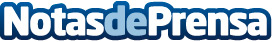 El Pleno de Sigüenza aprueba la Cuenta General del ejercicio económico 2017 Después de que en octubre pasado fuera igualmente aprobada la Liquidación de aquel ejercicio. En las manifestaciones de Alcaldía, Latre anunció que ante la negativa de la Junta de Comunidades a instalar la marquesina para el autobús de línea junto al Supermercado DIA, en la calle Alfonso VI, el Ayuntamiento lo ha hecho con fondos propiosDatos de contacto:Ayuntamiento de SigüenzaNota de prensa publicada en: https://www.notasdeprensa.es/el-pleno-de-siguenza-aprueba-la-cuenta-general_1 Categorias: Finanzas Castilla La Mancha Patrimonio http://www.notasdeprensa.es